Child Criminal Exploitation Screening Tool           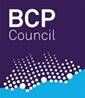 Practitioner GuidanceThe Child Criminal Exploitation Screening Tool should be used to screen young people between 10 years and 17 years where you believe there is a possible risk of criminal exploitation. The tool will help you focus on the specific indicators of criminal exploitation and determine whether you should be completing a full Child Exploitation Assessment.When completing the Screening Tool, you need to consider what you know and what you suspect. If you suspect that the risk factors are present, you should indicate in the N/K box. You should use the ‘No’ box when you have no reason to suspect there is an issue and the ‘Yes’ box when you have verifiable evidence that the risk is present.The screening tool does not require scoring, but the more risk factors present, the more likely it is that a full risk assessment is required. Please summarise the evidence drawn upon to complete the screening and consider whether or not a full CE Risk Assessment is required. Professional judgement is key and if you remain unsure about the risk, you should complete a full risk assessment.  If you are unsure how to do this, please speak to your safeguarding lead or contact the Family Partnership Zone for advice.  The screening tool is an aid for you in your decision making only about whether you need to take further action to assess risk. It is not intended to be shared with the child or family and it is not a mechanism for making a Social Care Referral. If following the completion of the screening, you believe a child is at risk, please refer to the Child Criminal Exploitation Practitioner Guidance 